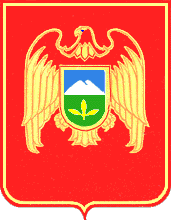 КУРЫТ ЩIЭНЫГЪЭ ЩРАГЪЭГЪУЭТ МУНИЦИПАЛЬНЭ БЮДЖЕТНЭ IУЭХУЩIАПIЭ «Гимназия № 6»МУНИЦИПАЛЬНЫЙ БЮДЖЕТ БИТЕУЛЮ БИЛИМ БЕРИУ УЧРЕЖДЕНИЕ «Гимназия № 6»МУНИЦИПАЛЬНОЕ БЮДЖЕТНОЕ ОБЩЕОБРАЗОВАТЕЛЬНОЕ УЧРЕЖДЕНИЕ  «Гимназия № 6»ПРИКАЗот  « 30 » июня  2020  г.  			                                              № 69 - ДУ       г. Прохладный  О зачислении в 1-й класс 2020 – 2021 учебного годаНа основании поданных документов и заявлений родителей,ПРИКАЗЫВАЮ:Зачислить следующих учащихся в 1-й класс 2020 – 2021 учебного года:Авдеева Глеба АртёмовичаБазулеву Анастасию АнтоновнуБаширян Милену ГургеновнуГусева Максима ВладимировичаДадаян Магдалину СейрановнуДацерхоеву Дисану АнзоровнуДвирнык Родиона АлександровичаКомзабаеву Олесю РадмировнуКудаеву Даяну БеслановнуМецкер Софью АндреевнуСаксадаева Аюку АртуровичаФилимонова Артемия КирилловичаКонтроль исполнения приказа оставляю за собойДиректор                                                                                                   С. Ф. ДынниковИсп.: Ларионова Г. А.,Секретарь,Тел: 4-54-59